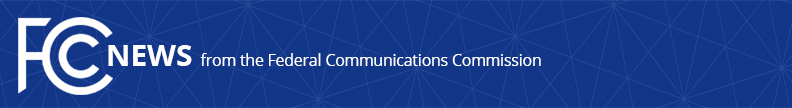 Media Contact: Will Wiquistwill.wiquist@fcc.govFor Immediate ReleaseFCC APPROVES Wi-Fi MANAGEMENT SYSTEMS TO OPERATE IN 6 GHz BAND  -- WASHINGTON, February 23, 2024—The FCC’s Office of Engineering and Technology today approved seven applications for automated frequency coordination systems to operate in the 6 GHz band under the FCC’s rules for unlicensed operations.  With today’s action, the FCC is approving these companies to operate spectrum management services in the band which is critical to allowing standard power Wi-Fi to begin operating in 6 GHz band.“Automatic Frequency Coordination system operational approvals mark a major milestone for widespread deployment of unlicensed operations in the 6 GHz spectrum band and for the unlicensed ecosystem overall,” said FCC Chief Engineer Ron Repasi.  “6 GHz standard power and fixed client device deployments under AFC control will expand access to new technology, applications and services.  This is an exciting time for the industry, and for American consumers and business.”The Public Notice released today approves the applications of Qualcomm, Federated Wireless, Sony, Comsearch, the Wi-Fi Alliance, the Wireless Broadband Alliance, and Broadcom.  These systems can now move forward in managing access to this spectrum by Wi-Fi devices. ###
Media Relations: (202) 418-0500 / ASL: (844) 432-2275 / Twitter: @FCC / www.fcc.gov This is an unofficial announcement of Commission action.  Release of the full text of a Commission order constitutes official action.  See MCI v. FCC, 515 F.2d 385 (D.C. Cir. 1974).